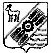 САМАРСКАЯ ОБЛАСТЬ СОБРАНИЕ ПРЕДСТАВИТЕЛЕЙСЕЛЬСКОГО ПОСЕЛЕНИЯ ОБШАРОВКА МУНИЦИПАЛЬНОГО РАЙОНА ПРИВОЛЖСКИЙ САМАРСКОЙ ОБЛАСТИЧЕТВЕРТОГО СОЗЫВАРЕШЕНИЕ №  117/35ОТ 31.10.2022 Г.«О внесении изменений в решение Собрания представителей сельского поселения Обшаровка муниципального района Приволжский Самарской области № 60/19 от 24.12.2021 г. «О бюджете сельского поселения Обшаровкамуниципального района Приволжский                                                                                                                                                                                                                                                                                                                                               Самарской области на 2022год и плановый период 2023 и 2024годов»         1. Внести в решение Собрания представителей сельского поселения Обшаровка муниципального района Приволжский Самарской области от 24.12.2021 № 60/19 «О бюджете сельского поселения Обшаровка муниципального района Приволжский Самарской области на 2022 год и плановый период 2023 и 2024годов» (далее – Решение) следующие изменения:	1.1. Статью 1 Решения изложить в следующей редакции:              Статья 11. Утвердить основные характеристики  бюджета сельского поселения Обшаровка муниципального района Приволжский Самарской области на 2022 год:общий объём доходов – 29 973 040,84 рублей;общий объём расходов –30 521 552,24 рублей;                                                                                                                                           общий объем дефицита – 548 511,40рублей;            1.2. Статью 13 Решения изложить в следующей редакции:            Статья 13  1. Установить предельный объем муниципального внутреннего долга сельского поселения Обшаровка муниципального района Приволжский Самарской области:в 2021году – в сумме 14 986 520,42рублей;в 2022 году – в сумме 6 425 315,00 рублей;в 2023 году – в сумме 23 437 985,00 рублей.2. Настоящее Решение вступает в силу со дня официального опубликования в информационном бюллетене "Вестник сельского поселения Обшаровка" и распространяется на правоотношения, возникшие с 1 января 2022 года.Главасельского поселения                                                                         А.В. Власенко Председатель Собрания представителейсельского поселения Обшаровка муниципального района Приволжский Самарской области                                                                          Т.П. Насенкова           Приложение 7                                                                              к Решению Собрания представителей «О бюджете сельского поселения Обшаровка муниципального района Приволжский на 2022год и плановый период 2023 и 2024 годов»                               Источники  финансирования дефицита бюджета сельского поселения Обшаровкамуниципального района  Приволжский  на 2022годНастоящее решение вступает в силу со дня официального опубликования в "Вестнике сельского поселения Обшаровка" и распространяется на правоотношения, возникшие с 1 января 2022года.Глава сельского поселения Обшаровка                                       А.В.ВласенкоПредседатель Собрания представителей сельскогопоселения Обшаровка                                                                   Т.П.НасенковаПриложение №1Приложение №1к Решению Собрания представителей сельского поселения Обшаровка муниципального района Приволжский Самарской области "О бюджете сельского поселения Обшаровка муниципального района Приволжский Самарской области на 2022год и плановый период 2023 и 2024 годов."к Решению Собрания представителей сельского поселения Обшаровка муниципального района Приволжский Самарской области "О бюджете сельского поселения Обшаровка муниципального района Приволжский Самарской области на 2022год и плановый период 2023 и 2024 годов."к Решению Собрания представителей сельского поселения Обшаровка муниципального района Приволжский Самарской области "О бюджете сельского поселения Обшаровка муниципального района Приволжский Самарской области на 2022год и плановый период 2023 и 2024 годов."к Решению Собрания представителей сельского поселения Обшаровка муниципального района Приволжский Самарской области "О бюджете сельского поселения Обшаровка муниципального района Приволжский Самарской области на 2022год и плановый период 2023 и 2024 годов."к Решению Собрания представителей сельского поселения Обшаровка муниципального района Приволжский Самарской области "О бюджете сельского поселения Обшаровка муниципального района Приволжский Самарской области на 2022год и плановый период 2023 и 2024 годов."к Решению Собрания представителей сельского поселения Обшаровка муниципального района Приволжский Самарской области "О бюджете сельского поселения Обшаровка муниципального района Приволжский Самарской области на 2022год и плановый период 2023 и 2024 годов."к Решению Собрания представителей сельского поселения Обшаровка муниципального района Приволжский Самарской области "О бюджете сельского поселения Обшаровка муниципального района Приволжский Самарской области на 2022год и плановый период 2023 и 2024 годов."к Решению Собрания представителей сельского поселения Обшаровка муниципального района Приволжский Самарской области "О бюджете сельского поселения Обшаровка муниципального района Приволжский Самарской области на 2022год и плановый период 2023 и 2024 годов."к Решению Собрания представителей сельского поселения Обшаровка муниципального района Приволжский Самарской области "О бюджете сельского поселения Обшаровка муниципального района Приволжский Самарской области на 2022год и плановый период 2023 и 2024 годов."к Решению Собрания представителей сельского поселения Обшаровка муниципального района Приволжский Самарской области "О бюджете сельского поселения Обшаровка муниципального района Приволжский Самарской области на 2022год и плановый период 2023 и 2024 годов."к Решению Собрания представителей сельского поселения Обшаровка муниципального района Приволжский Самарской области "О бюджете сельского поселения Обшаровка муниципального района Приволжский Самарской области на 2022год и плановый период 2023 и 2024 годов."к Решению Собрания представителей сельского поселения Обшаровка муниципального района Приволжский Самарской области "О бюджете сельского поселения Обшаровка муниципального района Приволжский Самарской области на 2022год и плановый период 2023 и 2024 годов."к Решению Собрания представителей сельского поселения Обшаровка муниципального района Приволжский Самарской области "О бюджете сельского поселения Обшаровка муниципального района Приволжский Самарской области на 2022год и плановый период 2023 и 2024 годов."к Решению Собрания представителей сельского поселения Обшаровка муниципального района Приволжский Самарской области "О бюджете сельского поселения Обшаровка муниципального района Приволжский Самарской области на 2022год и плановый период 2023 и 2024 годов."к Решению Собрания представителей сельского поселения Обшаровка муниципального района Приволжский Самарской области "О бюджете сельского поселения Обшаровка муниципального района Приволжский Самарской области на 2022год и плановый период 2023 и 2024 годов."Ведомственная структура расходов  бюджета сельского поселения Обшаровка муниципального района Приволжский Самарской области на плановый период  2022 год.        Ведомственная структура расходов  бюджета сельского поселения Обшаровка муниципального района Приволжский Самарской области на плановый период  2022 год.        Ведомственная структура расходов  бюджета сельского поселения Обшаровка муниципального района Приволжский Самарской области на плановый период  2022 год.        Ведомственная структура расходов  бюджета сельского поселения Обшаровка муниципального района Приволжский Самарской области на плановый период  2022 год.        Ведомственная структура расходов  бюджета сельского поселения Обшаровка муниципального района Приволжский Самарской области на плановый период  2022 год.        Ведомственная структура расходов  бюджета сельского поселения Обшаровка муниципального района Приволжский Самарской области на плановый период  2022 год.        Ведомственная структура расходов  бюджета сельского поселения Обшаровка муниципального района Приволжский Самарской области на плановый период  2022 год.        Ведомственная структура расходов  бюджета сельского поселения Обшаровка муниципального района Приволжский Самарской области на плановый период  2022 год.        Ведомственная структура расходов  бюджета сельского поселения Обшаровка муниципального района Приволжский Самарской области на плановый период  2022 год.        Ведомственная структура расходов  бюджета сельского поселения Обшаровка муниципального района Приволжский Самарской области на плановый период  2022 год.        Ведомственная структура расходов  бюджета сельского поселения Обшаровка муниципального района Приволжский Самарской области на плановый период  2022 год.        Ведомственная структура расходов  бюджета сельского поселения Обшаровка муниципального района Приволжский Самарской области на плановый период  2022 год.        Ведомственная структура расходов  бюджета сельского поселения Обшаровка муниципального района Приволжский Самарской области на плановый период  2022 год.        Ведомственная структура расходов  бюджета сельского поселения Обшаровка муниципального района Приволжский Самарской области на плановый период  2022 год.        Код ГРБСНаименование главного распорядителя бюджетных средств, раздела, подраздела, целевой статьи, вида расходов РзПзЦСРВР2022 год, рубВ т.ч. за счет безвозмездных поступлений414Администрация сельского поселения Обшаровка муниципального района Приволжский Самарской области30 521 552,2412 216 529,84Функционирование высшего должностного лица субъекта РФ и муниципального образования01021 080 611,000,00Обеспечение выполнений функций органами местного самоуправления, Глава муниципального образования01029 010 011 0101 080 611,00Расходы на выплаты персоналу государственных (муниципальных органов)01029 010 011 0101201 080 611,00Функционирование Правительства РФ, высших исполнительных органов государственной власти субъектов РФ, местных администраций  01043 783 246,000,00Обеспечение выполнений функций органами местного самоуправления.0104901 00 110403 783 246,00Расходы на выплаты персоналу государственных (муниципальных органов)0104901 00 110401203 610 406,51Иные закупки товаров, работ и услуг для обеспечения государственных(муниципальных) нужд0104901 00 11040240172 660,00Уплата налогов, сборов и иных платежей0104901 00 11040850179,49Мобилизационная  и вневойсковая подготовка0203251 730,00251 730,00Осуществление первичного воинского учета на территориях, где отсутствуют военные комиссариаты0203901 00 51180251 730,00251 730,00Расходы на выплаты персоналу государственных (муниципальных органов)0203901 00 51180120251 730,00251 730,00Защита населения и территории от ЧС природного и техногенного характера, ГО0309940,000,00Иные закупки товаров, работ и услуг для обеспечения государственных (муниципальных) нужд0309904 00 23210240940,00Дорожный фонд04099 310 066,862 250 000,00Строительство и содержание автомобильных дорог и инженерных сооружений на них в границах поселений, за счет дорожного фонда. 04099 040 024 6207 007 098,59Иные закупки товаров, работ и услуг для обеспечения государственных (муниципальных) нужд04099 040 024 6202407 007 098,59Программа комплексное  развитие транспортной инфраструктуры сельского поселения Обшаровка муниципального района Приволжский Самарской области на 2018-2033 годы», в том числе за счет областных средств0409310 00 S32702 302 968,272 250 000,00Иные закупки товаров, работ и услуг для обеспечения государственных (муниципальных) нужд0409310 00 S32702402 302 968,272 250 000,00Другие вопросы в области национальной экономики0412821 135,78615 851,84Расходы на подготовку изменений в правила землепользования и застройки поселений  Самарской области0412904 00 S4250821 135,78615 851,84Иные закупки товаров, работ и услуг для обеспечения государственных ( муниципальных) нужд 0412904 00 S4250240821 135,78615 851,84Жилищное хозяйство0501196 546,520,00Расходы местного бюджета  в области жилищного хозяйства0501905 00 25010196 546,52Иные закупки товаров, работ и услуг для обеспечения государственных ( муниципальных) нужд 0501905 00 2501024021 628,08Уплата налогов, сборов и иных платежей0501905 00 25010850174 918,44Коммунальное хозяйство05025 654 642,134 675 560,00Расходы местного бюджета  в области коммунального хозяйства0502905 00 25020851 854,25Иные закупки товаров, работ и услуг для обеспечения государственных ( муниципальных) нужд 0502905 00 25020240851 854,25Субсидии на возмещение недополученных доходов и (или) возмещение фактически понесенных затрат в связи с производством (реализацией) товаров, выполнением работ, оказанием услуг0502905 00 6503081180 000,00Иные закупки товаров, работ и услуг для обеспечения государственных ( муниципальных) нужд 050290100S97002404 722 787,884 675 560,00Благоустройство05033 517 057,990,00Строительство и содержание автомобильных дорог и инженерных сооружений на них в границах поселений в рамках благоустройства.0503905 00 256201 000 000,00Иные закупки товаров, работ и услуг для обеспечения государственных (муниципальных) нужд.0503905 00 256202401 000 000,00Расходы местного бюджета в области благоустройства, прочие мероприятия по благоустройству0503905 00 256502 517 057,99Иные закупки товаров, работ и услуг для обеспечения государственных (муниципальных) нужд.0503905 00 256502402 412 112,55Уплата налогов, сборов и иных платежей05039 050 025 650850104 945,44Другие вопросы в области жилищно-коммунального хозяйства05054 468 069,004 423 388,00расходы по проведению аварийно- восстановительных работ по ремонту водозаборной скважины0505905 00 748804 468 069,004 423 388,00Иные закупки товаров, работ и услуг для обеспечения государственных (муниципальных) нужд.0505905 00 748802404 468 069,004 423 388,00Культура08011 388 628,520,00Дворцы и Дома культуры, мероприятия в области культуры0801908 00 280101 388 628,52Иные закупки товаров, работ и услуг для обеспечения государственных (муниципальных) нужд. (ЦКС)0801908 00 280102401 083 546,96Уплата налогов, сборов и иных платежей0801908 00 280108305 081,56Иные межбюджетные трансферты0801908 00 78210540300 000,00Физическая культура110148 878,440,00Мероприятия в области здравоохранения, спорта и физической культуры, туризма1101909 00 2901048 878,44Иные закупки товаров, работ и услуг для обеспечения государственных (муниципальных) нужд. (ЦКС)1101908 00 2901024048 878,4430 521 552,2412 216 529,84Приложение № 3Приложение № 3Приложение № 3Приложение № 3Приложение № 3к Решению Собрания представителей сельского поселения Обшаровка муниципального района Приволжский Самарской области "О бюджете сельского поселения Обшаровка муниципального района Приволжский Самарской области на 2022год и плановый период 2023 и 2024 годов"к Решению Собрания представителей сельского поселения Обшаровка муниципального района Приволжский Самарской области "О бюджете сельского поселения Обшаровка муниципального района Приволжский Самарской области на 2022год и плановый период 2023 и 2024 годов"к Решению Собрания представителей сельского поселения Обшаровка муниципального района Приволжский Самарской области "О бюджете сельского поселения Обшаровка муниципального района Приволжский Самарской области на 2022год и плановый период 2023 и 2024 годов"к Решению Собрания представителей сельского поселения Обшаровка муниципального района Приволжский Самарской области "О бюджете сельского поселения Обшаровка муниципального района Приволжский Самарской области на 2022год и плановый период 2023 и 2024 годов"к Решению Собрания представителей сельского поселения Обшаровка муниципального района Приволжский Самарской области "О бюджете сельского поселения Обшаровка муниципального района Приволжский Самарской области на 2022год и плановый период 2023 и 2024 годов"Распределение бюджетных ассигнований по целевым статьям (муниципальным программам сельского поселения Обшаровка муниципального района Приволжский Самарской области и непрограммным направлениям деятельности), группам и подгруппам видов расходов классификации расходов местного бюджета на 2022 годРаспределение бюджетных ассигнований по целевым статьям (муниципальным программам сельского поселения Обшаровка муниципального района Приволжский Самарской области и непрограммным направлениям деятельности), группам и подгруппам видов расходов классификации расходов местного бюджета на 2022 годРаспределение бюджетных ассигнований по целевым статьям (муниципальным программам сельского поселения Обшаровка муниципального района Приволжский Самарской области и непрограммным направлениям деятельности), группам и подгруппам видов расходов классификации расходов местного бюджета на 2022 годРаспределение бюджетных ассигнований по целевым статьям (муниципальным программам сельского поселения Обшаровка муниципального района Приволжский Самарской области и непрограммным направлениям деятельности), группам и подгруппам видов расходов классификации расходов местного бюджета на 2022 годРаспределение бюджетных ассигнований по целевым статьям (муниципальным программам сельского поселения Обшаровка муниципального района Приволжский Самарской области и непрограммным направлениям деятельности), группам и подгруппам видов расходов классификации расходов местного бюджета на 2022 годРаспределение бюджетных ассигнований по целевым статьям (муниципальным программам сельского поселения Обшаровка муниципального района Приволжский Самарской области и непрограммным направлениям деятельности), группам и подгруппам видов расходов классификации расходов местного бюджета на 2022 годРаспределение бюджетных ассигнований по целевым статьям (муниципальным программам сельского поселения Обшаровка муниципального района Приволжский Самарской области и непрограммным направлениям деятельности), группам и подгруппам видов расходов классификации расходов местного бюджета на 2022 годНаименование главного распорядителя средств местного бюджета, раздела, подраздела, целевой статьи, подгруппы видов расходовЦСРВРруб.руб.руб.руб.Наименование главного распорядителя средств местного бюджета, раздела, подраздела, целевой статьи, подгруппы видов расходовЦСРВР2022 годв т.ч.в т.ч.в т.ч.Наименование главного распорядителя средств местного бюджета, раздела, подраздела, целевой статьи, подгруппы видов расходовЦСРВР2022 годФБ, ОБМБНепрограммные направления расходов местного бюджета в области общегосударственных вопросов, национальной безопасности обороны901 00 000005 115 587,00  251 730,00  4 863 857,00  Обеспечение выполнений функций органами местного самоуправления, Глава муниципального образования901 00 110101 080 611,00  1 080 611,00  Расходы на выплаты персоналу государственных (муниципальных органов)901 00 110101201 080 611,00  1 080 611,00  Обеспечение выполнений функций органами местного самоуправления.901 00 110403 783 246,00  3 783 246,00  Расходы на выплаты персоналу государственных (муниципальных органов)901 00 110401203 610 406,51  3 610 406,51  Иные закупки товаров, работ и услуг для обеспечения государственных(муниципальных) нужд901 00 11040240172 660,00  172 660,00  Уплата налогов, сборов и иных платежей901 00 11040850179,49  179,49  Осуществление первичного воинского учета на территориях, где отсутствуют военные комиссариаты901 00 51180251 730,00  251 730,00  Расходы на выплаты персоналу государственных (муниципальных органов)901 00 51180120251 730,00  251 730,00  Непрограммные направления расходов местного бюджета в области  национальной безопасности  и правоохранительной деятельности, национальной экономики904 00 0000010 132 142,64  2 865 851,84  7 266 290,80  Мероприятия на реализацию других функций, связанных с обеспечением национальной безопасности и правоохранительной деятельности904 00 23220940,00  940,00  Прочая закупка товаров, работ и услуг для обеспечения государственных (муниципальных) нужд904 00 23220240940,00  940,00  Программа комплексное  развитие транспортной инфраструктуры сельского поселения Обшаровка муниципального района Приволжский Самарской области на 2018-2033 годы», в том числе за счет областных средств310 00 S32702 302 968,27  2 250 000,00  52 968,27  Иные закупки товаров, работ и услуг для обеспечения государственных(муниципальных) нужд310 00 S32702402 302 968,27  2 250 000,00  52 968,27  Строительство и содержание автомобильных дорог и инженерных сооружений на них в границах поселений, за счет дорожного фонда. 904 00 246207 007 098,59  7 007 098,59  Иные закупки товаров, работ и услуг для обеспечения государственных(муниципальных) нужд904 00 246202407 007 098,59  7 007 098,59  Расходы на подготовку изменений в правила землепользования и застройки поселений  Самарской области счет стимулирующих субсидий904 00 S4250821 135,78  615 851,84  205 283,94  Иные закупки товаров, работ и услуг для обеспечения государственных(муниципальных) нужд904 00 S4250240821 135,78  615 851,84  205 283,94  Непрограммные направления расходов местного бюджета в области жилищно- коммунального хозяйство, охраны окружающей среды905 00 0000013 836 315,64  9 098 948,00  4 737 367,64  Мероприятия в области жилищного хозяйства905 00 25010196 546,52  196 546,52  Иные закупки товаров, работ и услуг для обеспечения государственных(муниципальных) нужд905 00 2501024021 628,08  21 628,08  Уплата налогов, сборов и иных платежей905 00 25010850174 918,44  174 918,44  Мероприятия в области коммунального хозяйства905 00 25020931 854,25  931 854,25  Иные закупки товаров, работ и услуг для обеспечения государственных(муниципальных) нужд905 00 25020240851 854,25  851 854,25  Субсидии на возмещение недополученных доходов и (или) возмещение фактически понесенных затрат в связи с производством (реализацией) товаров, выполнением работ, оказанием услуг905 00 6503081180 000,00  80 000,00  Иные закупки товаров, работ и услуг для обеспечения государственных(муниципальных) нужд901 00 S97002404 722 787,88  4 675 560,00  47 227,88  Иные закупки товаров, работ и услуг для обеспечения государственных(муниципальных) нужд905 00 748802404 468 069,00  4 423 388,00  44 681,00  Строительство и содержание автомобильных дорог и инженерных сооружений на них в границах поселений в рамках благоустройства905 00 256201 000 000,00  1 000 000,00  Иные закупки товаров, работ и услуг для обеспечения государственных (муниципальных) нужд.905 00 256202401 000 000,00  1 000 000,00  Расходы местного бюджета в области благоустройства, прочие мероприятия по благоустройству905 00 256502 517 057,99  2 517 057,99  Иные закупки товаров, работ и услуг для обеспечения государственных (муниципальных) нужд.905 00 256502402 412 112,55  2 412 112,55  Уплата налогов, сборов и иных платежей905 00 25650850104 945,44  104 945,44  Непрограммные направления расходов местного бюджета в области культуры, кинематографии, средств массовой информации908 00 000001 388 628,52  0,00  1 388 628,52  Дворцы и Дома культуры, мероприятия в области культуры908 00 280101 088 628,52  1 088 628,52  Иные закупки товаров, работ и услуг для обеспечения государственных (муниципальных) нужд. (ЦКС)908 00 280102401 083 546,96  1 083 546,96  Уплата налогов, сборов и иных платежей908 00 280108305 081,56  5 081,56  Безвозмездные перечисления организациям, за исключением государственных и муниципальных организаций908 00 78210300 000,00  300 000,00  Иные межбюджетные трансферты909 00 78210540300 000,00  300 000,00  Непрограммные направления расходов местного бюджета в области здравохранения, социальной политики, физической культуры и спорта909 00 0000048 878,44  48 878,44  Мероприятия в области здравоохранения, спорта и физической культуры, туризма909 00 2901048 878,44  48 878,44  Иные закупки товаров, работ и услуг для обеспечения государственных (муниципальных) нужд.909 00 2901024048 878,44  48 878,44  Всего:30 521 552,24  12 216 529,84  18 305 022,40  Код админитсратораКод Наименование кода группы, подгруппы, статьи, вида источника финансирования дефицита бюджета, кода классификации операций сектора государственного управления, относящихся к источникам финансирования дефицита бюджетаСумма,руб.2022г.414 01 00 00 00 00 0000 000Источники внутреннего финансирования дефицитов бюджетов 548 511,40414 01 05 00 00 00 0000 000Изменение остатков средств на счетах по учету средств бюджета548 511,40414 01 05 00 00 00 0000 500Увеличение остатков средств бюджетов-29 973 040,84414 01 05 02 00 00 0000 500Увеличение прочих остатков средств бюджетов-29 973 040,84414 01 05 02 01 00 0000 510Увеличение прочих остатков денежных средств бюджетов-29 973 040,84414 01 05 02 01 10 0000 510Увеличение прочих остатков денежных средств бюджетов сельского поселения Обшаровка-29 973 040,84414 01 05 00 00 00 0000 600Уменьшение остатков средств бюджетов30 521 552,24414 01 05 02 00 00 0000 600Уменьшение прочих остатков средств бюджетов30 521 552,24414 01 05 02 01 00 0000 610 Уменьшение прочих остатков денежных средств бюджетов30 521 552,24414 01 05 02 01 10 0000 510 Уменьшение прочих остатков денежных средств бюджетов сельского поселения Обшаровка30 521 552,24